NCU Off-Campus Housing Informationphotosphotosphotos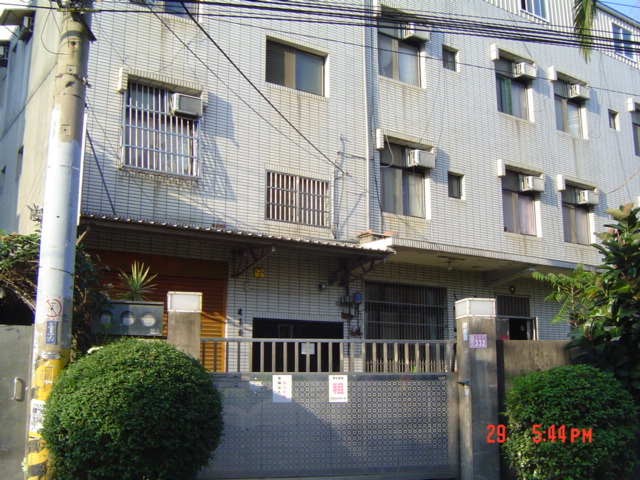 Address：No.332, Wuxing Rd., Zhongli City, Taoyuan County 320No.332, Wuxing Rd., Zhongli City, Taoyuan County 320No.332, Wuxing Rd., Zhongli City, Taoyuan County 320Contact Info：Ms. HUANG(黃小姐)  0921-408-008Ms. HUANG(黃小姐)  0921-408-008Ms. HUANG(黃小姐)  0921-408-008Apartment Type：studioApartment Type：studioSize：142-178 Sq FtSize：142-178 Sq FtRent： $15,000-20,000 for 6-monthutilities not includedRent： $15,000-20,000 for 6-monthutilities not includedRent： $15,000-20,000 for 6-monthutilities not includedRent： $15,000-20,000 for 6-monthutilities not includedDeposit：$2,000Deposit：$2,000Lease：missedLease：missedSecurity System Rentals■Access Control ■Fire EX. ■Emergency Light ■Monitoring System Security System Rentals■Access Control ■Fire EX. ■Emergency Light ■Monitoring System Security System Rentals■Access Control ■Fire EX. ■Emergency Light ■Monitoring System Security System Rentals■Access Control ■Fire EX. ■Emergency Light ■Monitoring System Amenities■water heater □TV □Refrigerator ■Air-Conditioner ■Clothes Closet ■Bedstead □Bookshelves ■Desk & Chair     □Desk Lamp     ■Cable TV      □Telephone□WindowsAmenities■water heater □TV □Refrigerator ■Air-Conditioner ■Clothes Closet ■Bedstead □Bookshelves ■Desk & Chair     □Desk Lamp     ■Cable TV      □Telephone□WindowsAmenities■water heater □TV □Refrigerator ■Air-Conditioner ■Clothes Closet ■Bedstead □Bookshelves ■Desk & Chair     □Desk Lamp     ■Cable TV      □Telephone□WindowsAmenities■water heater □TV □Refrigerator ■Air-Conditioner ■Clothes Closet ■Bedstead □Bookshelves ■Desk & Chair     □Desk Lamp     ■Cable TV      □Telephone□WindowsPublic Facilities■Clothes Drying Field ■Parking Spaces for Scooters ■Parking Lot/Garage(charge)■Elevator            □Common Room            ■Water Dispenser ■Washing Machine   ■Spin Dryer                 ■Tumble Dryer       □kitchenPublic Facilities■Clothes Drying Field ■Parking Spaces for Scooters ■Parking Lot/Garage(charge)■Elevator            □Common Room            ■Water Dispenser ■Washing Machine   ■Spin Dryer                 ■Tumble Dryer       □kitchenPublic Facilities■Clothes Drying Field ■Parking Spaces for Scooters ■Parking Lot/Garage(charge)■Elevator            □Common Room            ■Water Dispenser ■Washing Machine   ■Spin Dryer                 ■Tumble Dryer       □kitchenPublic Facilities■Clothes Drying Field ■Parking Spaces for Scooters ■Parking Lot/Garage(charge)■Elevator            □Common Room            ■Water Dispenser ■Washing Machine   ■Spin Dryer                 ■Tumble Dryer       □kitchen